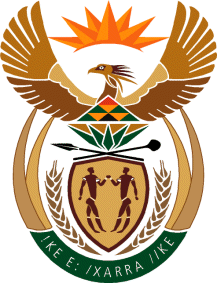 MINISTRY: PUBLIC SERVICE AND ADMINISTRATIONREPUBLIC OF SOUTH AFRICANATIONAL ASSEMBLYQUESTION FOR WRITTEN REPLY DATE:		27 OCTOBER 2017QUESTION NO.: 	3312MS MO MOKAUSE (EFF) TO ASK THE MINISTER OF PUBLIC SERVICE AND ADMINISTRATION:(1)	Whether the (a) chief executive officer and (b) chief financial officer of entities reporting to her are employed on a permanent basis; if not,(2)	Whether the specified officers are employed on a fixed term contract; if so, (a) what are the names of each of the officers and (b) when (i) was each officer employed and (ii) will each officer’s contract end?			NW3701EREPLY: 1(a) and (b)2(a) and (b)END Entity/ DepartmentChief Executive Officer / Accounting OfficerChief Financial OfficerDPSA5 year ContractPermanentCPSI3 year Contract  PermanentNSG5 year ContractPermanentPSC5 year ContractPermanentEntity/ DepartmentNames(b)(i)Date of Appointment(b)(ii)Date of end of ContractDPSAMaswahle Diphofa (DG)15 October 201131 December 2020DPSAMasilo Makhura (CFO)1 January 2011PermanentCPSIThuli Radebe (ED)01 November 200731 March 2018CPSIAnnette Snyman (CFO)1 April 2015PermanentNSGRichard Levin (Principal)08 June 201531 December 2019NSGPhindile Mkhwanazi (CFO)01 October 2010PermanentPSCDovhani Mamphiswana (DG)01 June 201631st May 2021PSCBontle Lerumo (CFO)01 May 2008Permanent